Oregon Meat Goat ProducersScholarship ApplicationDue Date April 1, 2018Amount to be awarded$500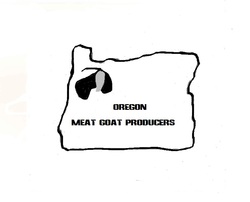 